H O T Ă R Â R E A  Nr. 116din  30 octombrie  2015privind  aprobarea rectificării bugetuluide venituri şi cheltuieli al Municipiului Dej pe anul 2015Consiliul local al Municipiului Dej, întrunit în ședința ordinară din data de 30 octombrie 2015;Având în vedere proiectul de hotărâre, prezentat din iniţiativa primarului Municipiului Dej, întocmit în baza Raportului Nr. 20.491 din data de 22 octombrie                                                          2015, al Direcției Economice din cadrul Primăriei Municipiului Dej, prin care se propune spre aprobarea proiectul de hotărâre privind rectificarea bugetului de venituri și cheltuieli pe anul 2015, proiect avizat favorabil în ședința de lucru a comisiei economice din data de 30 octombrie 2015;           În temeiul prevederilor ‘art. 19’,  alin. (2) din Legea Nr. 273/2006 - legea privind finanțele publice locale și ‘art. 36’, alin. (4),  lit. a) şi ‘art. 45’, alin. (2), lit. a)  din Legea Nr. 215/2001, privind administrația publică locală, republicată, cu completările și modificările ulterioare,H O T Ă R Ă Ş T E:           Art. 1. Aprobă rectificarea bugetului de venituri și cheltuieli al Municipiului Dej 2015 după cum urmează:La partea de venituri astfel:La partea  de cheltuieli  astfel:Art. 3.  Aprobă virarea de credite din Secțiunea de dezvoltare pentru Secțiunea de funcționare în sumă de 422 mii  lei.         Art. 4. Cu ducerea la îndeplinire a prevederilor prezentei hotărâri se încredinţează Direcţia Tehnică, Direcția Economică din cadrul Primăriei  Municipiului  Dej.	  Preşedinte de şedinţă,                                                 Mureşan TraianNr. consilieri în funcţie -  19						Nr. consilieri prezenţi   -  19Nr. voturi pentru	   -  19	Nr. voturi împotrivă	   -   	Abţineri	               -   			        Contrasemnează							             Secretar,						                                                                     Jr. Pop Cristina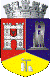 ROMÂNIAJUDEŢUL CLUJCONSILIUL LOCAL AL MUNICIPIULUI DEJStr. 1 Mai nr. 2, Tel.: 0264/211790*, Fax 0264/223260, E-mail: primaria@dej.roCod indicatorBuget inițialInfluențăBuget finalTOTAL VENITURI114.421,793.089117.510,79Cod 04.01 Cote defalcate din impozitul pe venit18.0003.05721.05739.00 Venituri din valorificarea unor bunuri03232Buget inițialBuget inițialBuget inițialInfluență Influență Influență Buget finalBuget finalCap.51 Titlul 20Cap.51 Titlul 20Cap.51 Titlul 201,825.601,825.601,825.6042.0042.0042.001,867.601,867.60Cap.51 titlul 10Cap.51 titlul 10Cap.51 titlul 103,367.803,367.803,367.80217.00217.00217.003,584.803,584.80cap.67 titlul 20cap.67 titlul 20cap.67 titlul 203,439.003,439.003,439.0050.0050.0050.003,489.003,489.00Cap.67 Titlul  71Cap.67 Titlul  71Cap.67 Titlul  715,282.005,282.005,282.00385.00385.00385.005,667.005,667.00Cap.65 Titlul 20Cap.65 Titlul 20Cap.65 Titlul 203,368.003,368.003,368.00220.00220.00220.003,588.003,588.00Cap.74 Titlul 20Cap.74 Titlul 20Cap.74 Titlul 20813.00813.00813.00200.00200.00200.001,013.001,013.00Cap.68 Titlul 20Cap.68 Titlul 20Cap.68 Titlul 201,464.001,464.001,464.00110.00110.00110.001,574.001,574.00Cap.68 Titul 57Cap.68 Titul 57Cap.68 Titul 571,300.001,300.001,300.00370.00370.00370.001,670.001,670.00Cap.51 titlul 71Cap.51 titlul 71Cap.51 titlul 711,498.001,498.001,498.00175.00175.00175.001,673.001,673.00cap.67 titlul 20cap.67 titlul 203,489.003,489.003,489.00460.00460.00460.003,949.003,949.00Cap.67 Titlul  71Cap.67 Titlul  715,667.005,667.005,667.0020.0020.0020.005,687.005,687.00Cap.70 titlul 20Cap.70 titlul 201,802.001,802.001,802.00115.00115.00115.001,917.001,917.00Cap.70 titlul 71Cap.70 titlul 713,387.003,387.003,387.00530.00530.00530.003,917.003,917.00Cap.84. titlul 20Cap.84. titlul 205,182.405,182.405,182.40200.00200.00200.005,382.405,382.40TOTALTOTAL3.0893.0893.089       Art. 2. Aprobă virarea de credite bugetare de la un capitol la alt capitol al clasificației bugetare după cum urmează:Titlul 10 Cheltuieli de personal       Art. 2. Aprobă virarea de credite bugetare de la un capitol la alt capitol al clasificației bugetare după cum urmează:Titlul 10 Cheltuieli de personal       Art. 2. Aprobă virarea de credite bugetare de la un capitol la alt capitol al clasificației bugetare după cum urmează:Titlul 10 Cheltuieli de personal       Art. 2. Aprobă virarea de credite bugetare de la un capitol la alt capitol al clasificației bugetare după cum urmează:Titlul 10 Cheltuieli de personal       Art. 2. Aprobă virarea de credite bugetare de la un capitol la alt capitol al clasificației bugetare după cum urmează:Titlul 10 Cheltuieli de personal       Art. 2. Aprobă virarea de credite bugetare de la un capitol la alt capitol al clasificației bugetare după cum urmează:Titlul 10 Cheltuieli de personal       Art. 2. Aprobă virarea de credite bugetare de la un capitol la alt capitol al clasificației bugetare după cum urmează:Titlul 10 Cheltuieli de personal       Art. 2. Aprobă virarea de credite bugetare de la un capitol la alt capitol al clasificației bugetare după cum urmează:Titlul 10 Cheltuieli de personal       Art. 2. Aprobă virarea de credite bugetare de la un capitol la alt capitol al clasificației bugetare după cum urmează:Titlul 10 Cheltuieli de personal       Art. 2. Aprobă virarea de credite bugetare de la un capitol la alt capitol al clasificației bugetare după cum urmează:Titlul 10 Cheltuieli de personal       Art. 2. Aprobă virarea de credite bugetare de la un capitol la alt capitol al clasificației bugetare după cum urmează:Titlul 10 Cheltuieli de personal       Art. 2. Aprobă virarea de credite bugetare de la un capitol la alt capitol al clasificației bugetare după cum urmează:Titlul 10 Cheltuieli de personalCapitolBuget Buget Buget InfluentaInfluentaInfluentaBuget finalBuget finalBuget finalBuget finalBuget final513,367.803,367.803,367.80407.75407.75407.753,775.553,775.553,775.553,775.553,775.5554247.00247.00247.0054.5054.5054.50301.50301.50301.50301.50301.5061947.00947.00947.00203.00203.00203.001,150.001,150.001,150.001,150.001,150.0066372.00372.00372.0099.0099.0099.00471.00471.00471.00471.00471.0067966.00966.00966.00203.00203.00203.001,169.001,169.001,169.001,169.001,169.00682,382.002,382.002,382.00301.00301.00301.002,683.002,683.002,683.002,683.002,683.0070286.00286.00286.0063.7063.7063.70349.70349.70349.70349.70349.707475.0075.0075.000.400.400.4075.4075.4075.4075.4075.4084689.20689.20689.20116.30116.30116.30805.50805.50805.50805.50805.50TOTAL9,332.009,332.009,332.001,448.651,448.651,448.6510,780.6510,780.6510,780.6510,780.6510,780.65Titlul 55 Transferuri Titlul 55 Transferuri Titlul 55 Transferuri Titlul 55 Transferuri CapitolBuget InfluentaBuget final51400.20-400.200.005459.00-59.000.0061158.00-158.000.006681.00-81.000.0067198.00-198.000.0068317.65-317.650.007069.00-69.000.007416.00-16.000.0084149.80-149.800.00TOTAL1,448.65-1,448.650.00